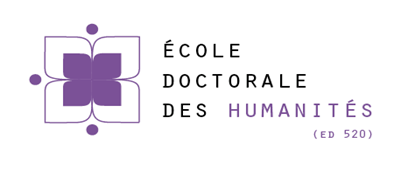 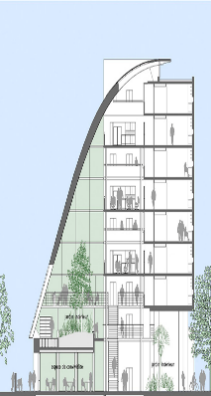 PROGRAMME DES ANIMATIONS PROPOSEES PAR L’ED 520 POUR L’année 2018-2019Evaluation des formationsQUESTIONNAIREMerci de remplir (dans word) ce formulaire et de le retourner au secretariat de l’ED 520 par courriel (bfacchini@unistra.fr).Vous avez participé à une formation  Code de la formation (ST-ED520-FHC-xx) : Intitulé  de la formation: Nom de l’intervenant :Date (s) (Si plusieurs séances, précisez les dates) :  En répondant au questionnaire ci-dessous, vous nous donnerez ainsi une idée précise de la manière dont vous avez perçu cette séance de formation et vous nous aiderez à améliorer le dispositif pour mieux répondre à vos besoins et à vos attentes.Veuillez répondre aux questions suivantes sur une échelle allant de 1 à 5 en termes de satisfaction (1="pas du tout satisfait", 2= "peu satisfait", 3="moyennement satisfait", 4="satisfait", 5="très satisfait")Information & inscriptionL’information relative à cette formation a-t-elle été accessible et claire ?Les modalités d’inscription ont-elles été satisfaisantes ?ThématiqueLe traitement du thème a-t-il été conforme au descriptif ?Le traitement du thème a-t-il été conforme à vos besoins ?Etes-vous désormais en mesure de perfectionner votre CV ?Le module de formation vous a-t-il paru adapté ...... à votre niveau d’inscription?... à votre avancée dans le doctorat?DispositifLe dispositif pédagogique a-t-il été pertinent ?Y aurait-il eu d’autres modalités à envisager ? Si oui lesquelles ?DuréeLa durée totale de la formation vous a-t-elle satisfait(e) ? 	Dans le cas contraire quelle durée vous aurait paru adaptée ?DocumentationLa documentation proposée pendant et après la formation vous a-t-elle paru suffisante ?La documentation proposée pendant et après la formation vous a-t-elle paru pertinente ?Votre espace d'expression (vos commentaires, remarques, suggestions ... Merci !) : (texte libre)Merci pour votre collaboration !Catherine Schnedecker, Directrice de l’ED 520Grazia Giacco, Directrice adjointe de l’ED 520Blanche Facchini, Secrétaire de l’ED 520